All Medical Release Forms must be turned in on December 8th at registration in order for your squad to compete!!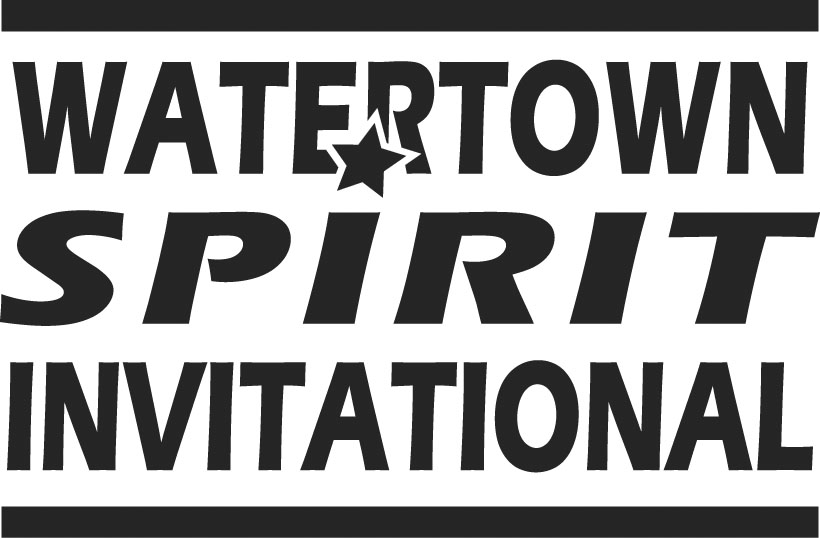 Medical & Liability Release FormStudents Name 	______________________________________________________________________________________School Name  	______________________________________________________________________________________As a parent or legal guardian of the above high school student, I authorize my son or daughter to participate in the Watertown Spirit Invite Competition on December 8, 2018 at Watertown High School.I authorize a representative of the  staff to locate qualified and licensed medical personnel and/or transport said student to an appropriate medical facility in the vent that it may become necessary.I understand I will be notified as soon as possible in the event of an emergency.  I or my insurance company will assume all expenses of such treatment.The Watertown Unified School District, coaches, staff and volunteers shall not be responsible for any injury incurred as a result of my son’s/daughter’s participation in the event.Signature of Parent or Guardian	_______________________________________________	Date  	________________Phone where available on 12/8/18	_______________________________________________________________________Address	___________________________________________________________________________________________Confidential Medical InformationFamily Doctor	____________________________________________  	Phone #  	_______________________________Insurance Co. 	____________________________________________	Policy #  	_______________________________List pertinent medical information applicable to:  allergies, nervous disorders, heart trouble, diabetes, epilepsy, etc.	_________________________________________________________________________________________________Indicate any medical or drugs to which the participant is allergic:	_________________________________________________________________________________________________Indicate any medication the participant is currently taking:	_________________________________________________________________________________________________List two other contacts in case of an emergency:Name	_____________________________	Relationship	_________________________	Phone # 	___________________Name	_____________________________	Relationship	_________________________	Phone # 	___________________